Карта границ населенного пунктах.Демишев Литвиновского сельского поселенияУсловные обозначения: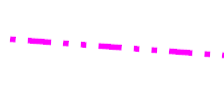 - планируемая граница населенного пункта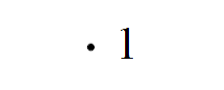 - номера основных поворотных точек планируемой границы населенного пунктаУсловные обозначения:- планируемая граница населенного пункта- номера основных поворотных точек планируемой границы населенного пункта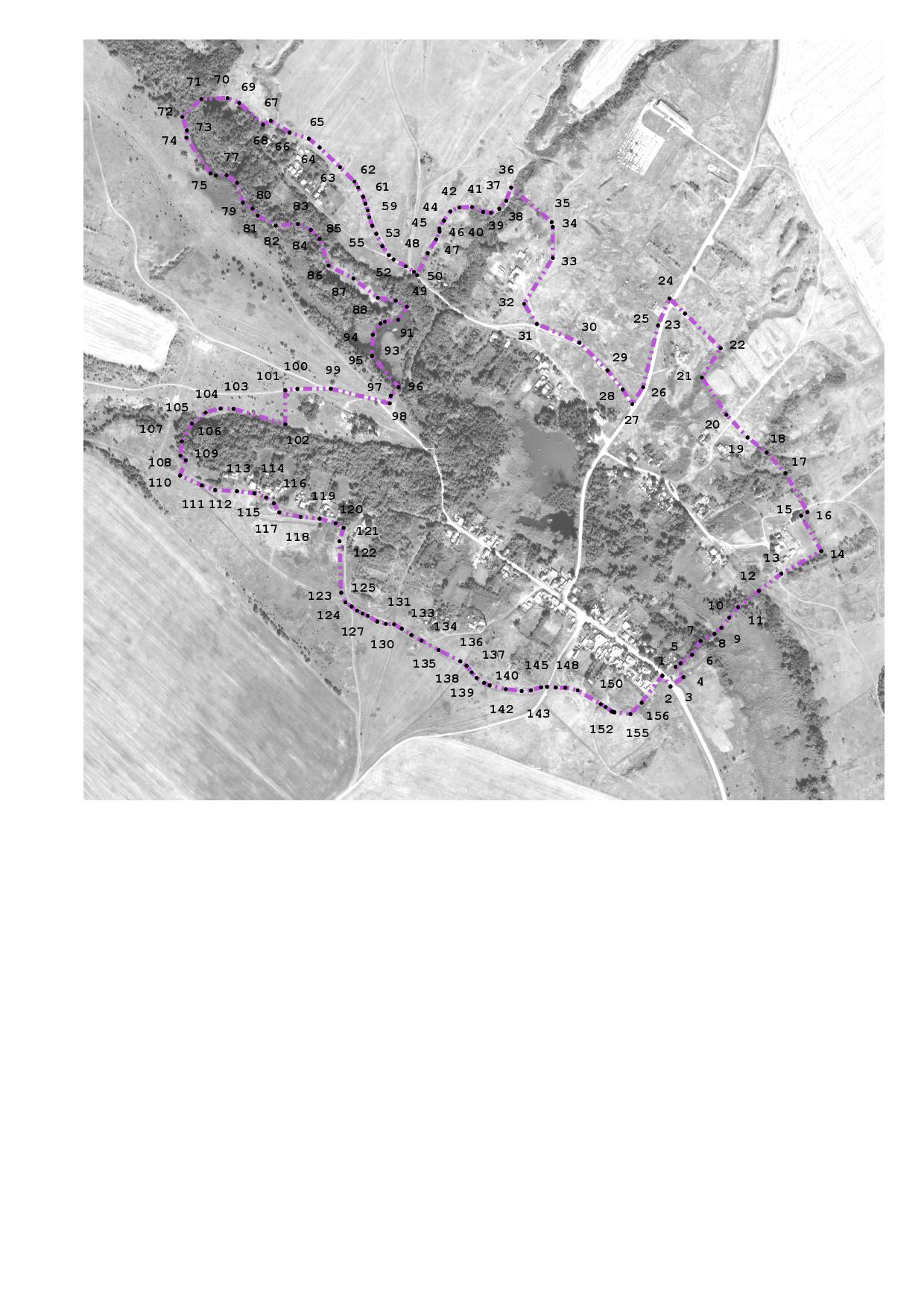 Каталог координатповоротных точек границы  х. ДемишевЛитвиновского сельского поселения№ точкиX(м)Y(м)1558305,792297786,892558285,692297802,373558303,292297826,944558322,822297811,95558329,492297821,696558345,692297843,597558371,842297859,338558385,322297885,949558396,842297899,110558416,032297913,9111558435,992297930,5912558466,892297969,8913558499,592298012,7914558542,162298088,4615558609,682298050,0416558616,482298062,2217558690,32298020,4118558729,272297984,6819558757,782297948,7520558800,772297908,3921558871,572297862,0622558926,882297897,4323558992,862297829,7724559021,222297800,2925558970,42297778,6726558853,042297750,627558821,142297729,8728558848,782297711,8929558884,752297682,9330558937,392297629,8531558972,932297549,1332559011,182297524,733559098,222297579,134559157,182297579,135559166,32297576,9936559231,912297499,9437559206,752297490,7738559191,482297477,8339559183,932297461,8440559185,372297447,1141559194,92297426,0942559194,142297401,7443559186,662297385,0644559169,132297372,8445559154,032297364,2246559148,192297364,3947559133,482297358,0448559107,362297341,8749559065,532297321,9450559071,72297316,0451559082,372297300,652559095,572297277,353559103,432297268,3154559120,592297255,9955559143,992297244,5956559159,392297236,7957559175,392297231,3958559188,392297228,3959559200,992297223,7960559214,232297219,4861559231,842297210,1362559243,162297202,9563559270,422297175,7564559307,572297137,4365559324,532297116,5966559336,182297079,9467559358,382297044,2768559351,092297029,769559392,22296984,5670559401,342296962,5371559399,592296912,772559365,542296876,5573559340,282296885,3374559326,592296884,2775559258,712296930,2176559254,912296940,2677559255,432296960,4878559241,042296980,4879559203,272296991,6780559191,762297009,6481559178,562297019,4782559159,682297053,8883559162,492297095,9984559151,612297120,2185559134,422297136,7186559083,882297153,987559059,352297201,0988559022,52297247,1589559017,242297281,3790559005,832297302,4391558980,822297285,7692558977,312297260,7593558974,242297252,4294558952,752297237,9495558912,392297236,6296558853,172297286,6397558836,932297271,7298558822,462297269,9699558850,42297158,17100558849,892297094,88101558847,342297071,99102558782,692297072,03103558812,122296973,58104558812,662296948,91105558804,862296920,82106558784,082296894,71107558750,392296875,9108558723,162296873,09109558714,482296883,09110558685,72296872,56111558666,752296913,62112558657,982296938,54113558655,862296980,37114558651,932297013,36115558644,062297035,54116558632,832297050,28117558615,712297060,38118558607,292297101,37119558603,922297137,03120558595,212297167,35121558586,232297182,51122558560,852297174,65123558463,792297177,94124558445,022297186,13125558437,32297197,56126558429,352297208,05127558423,72297218,54128558419,452297228,46129558408,692297246,29130558404,192297262,79131558403,592297278,09132558395,192297292,79133558383,192297311,09134558372,692297330,29135558354,692297362,69136558333,092297404,09137558324,752297415,55138558312,392297425,39139558301,832297434,87140558292,472297448,91141558287,672297459,59142558280,232297490,07143558276,992297520,07144558278,192297538,07145558283,752297556,95146558284,852297568,1147558283,52297584,81148558283,22297603,02149558278,352297626,42150558252,272297670,18151558246,652297679,6152558238,352297690,87153558237,352297694,02154558236,62297696,37155558233,352297726,69156558254,792297747,891558305,792297786,89